Estimating ground-level particulate matter concentrations using satellite-based data: A reviewMinso Shin1, Yoojin Kang1, Seohui Park1, Jungho Im1,*, Cheolhee Yoo1, Lindi J. Quackenbush21School of Urban & Environmental Engineering, Ulsan National Institute of Science and Technology, Ulsan, 44919, Republic of Korea2Environmental Resources Engineering, State University of New York, College of Environmental Science and Forestry, Syracuse, NY 13210, USAThe first two authors equally contributed to the paper.*Corresponding AuthorJungho Im (ersgis@unist.ac.kr)Table S1. Summary of the reviewed papers in this study.a Instrument: Advanced Himawari Imager (AHI), Gaofen-1 (GF-1), Geostationary Ocean Color Imager (GOCI), Multi-angle Imaging SpectroRadiometer (MISR), Moderate Resolution Imaging Spectroradiometer (MODIS), MODIS Multi-Angle Implementation of Atmospheric Correction (MODIS MAIAC), MODIS Neural Net Retrievals (MODIS NNR), MODIS Simplified Aerosol Retrieval Algorithm (MODIS SARA), Ozone Monitoring Instrument (OMI), Sea-viewing Wide Field-of-View Sensor (SeaWiFS), Visible Infrared Imaging Radiometer Suite (VIIRS)b Methods - Adaptive Neuro-Fuzzy Inference System (ANFIS), Bayesian Maximum Entropy (BME), Back-Propagation Artificial Neural Network (BPANN), Back-Propagation Neural Network (BPNN), Bayesian Regularized Neural Network (BRNN), Best Subset Regression (BSR), Bagged Trees (BT), Data Assimilation (DA), Deep Belief Network (DBN), Deep Neural Network (DNN), Decision Trees (DT), Gaussian Markov Random Field (GMRF), Generalized Regression Neural Network (GRNN), Least Absolute Shrinkage and Selection Operator (LASSO), Multivariate Adaptive Regression Splines (MARS), Orthogonal Regression (OR), Principal Component Analysis (PCA), Random Forest (RF), Spatial Back-Propagation Neural Network (S-BPNN), Specific Particle Swarm Extinction Mass Conversion Algorithm (SPSEMCA), Space-Time Random Forest (STRF), Spatiotemporal Regression Kriging (STRK), Support Vector Machine (SVM), Time Fixed Effects Regression (TFER), Timely Structure Adaptive Modeling (TSAM), Extreme Gradient Boost (XGB)c Statistics in results - Correlation coefficient (R), Relative Standard Error (RSE), Coefficient of determination (R2), Root Mean Square Error (RMSE; μg/m3), Root Mean Square Percent Error(RMSPE; μg/m3), Error Reduction (ER), Cross-Validation (CV), 5-fold Cross-Validation (5CV), 10-fold Cross-Validation (10CV), Leave-One-Out Cross-Validation (LOOCV), Leave-One-City-Out-Cross Validation (LOCCV), Leave-One-Year-Out-Cross Validation (LOYCV)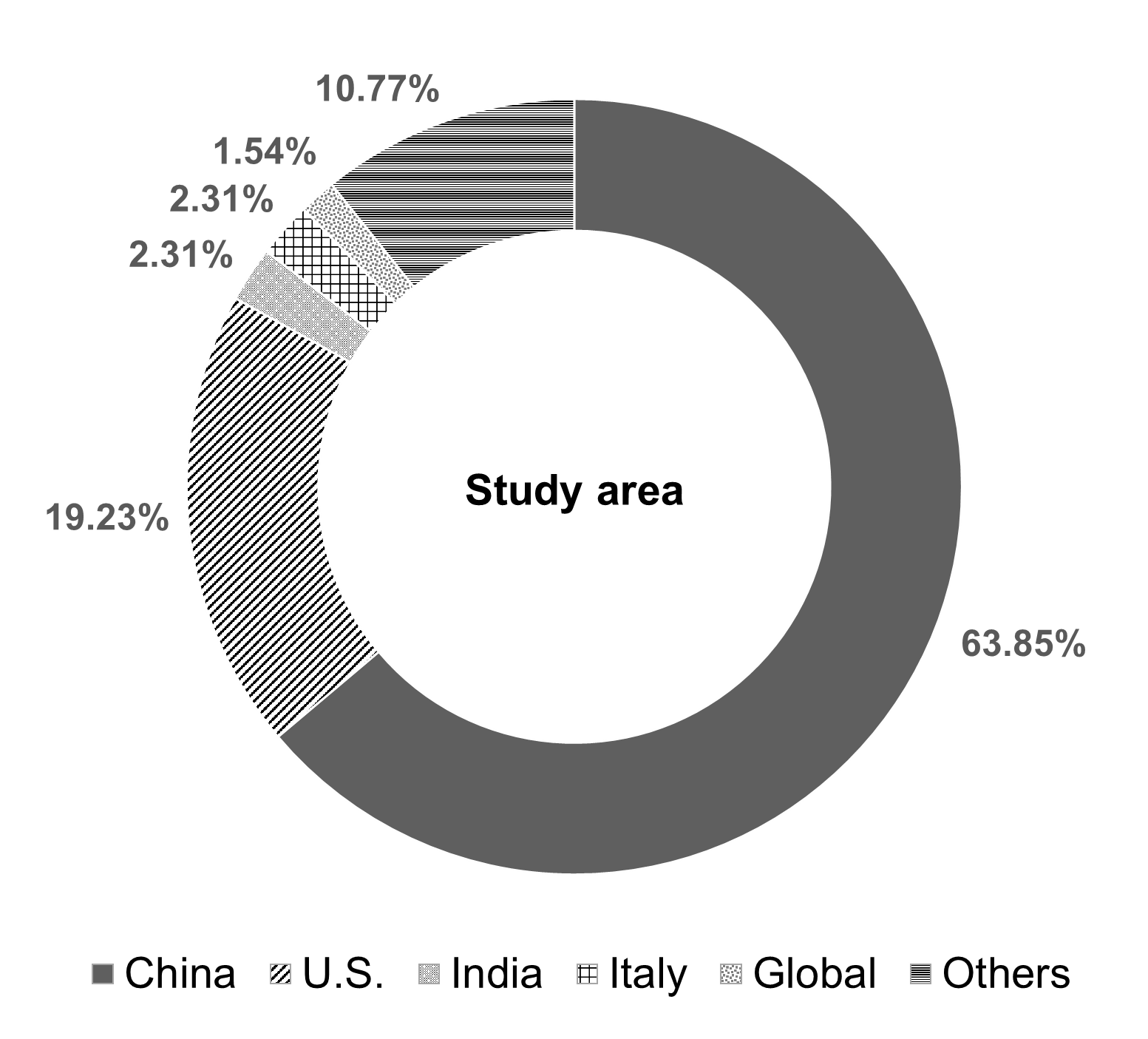 Figure S1. The distribution of study areas in the reviewed papers that predicted ground PM concentrations using satellite AOD as the main input predictor during the past 10 years.Bai, Kaixu, Mingliang Ma, Ni-Bin Chang, and Wei Gao. 2019. "Spatiotemporal trend analysis for fine particulate matter concentrations in China using high-resolution satellite-derived and ground-measured PM2.5 data."  Journal of Environmental Management 233:530-42. doi: https://doi.org/10.1016/j.jenvman.2018.12.071.Bai, Yang, Lixin Wu, Kai Qin, Yufeng Zhang, Yangyang Shen, and Yuan Zhou. 2016. "A geographically and temporally weighted regression model for ground-level PM2.5 estimation from satellite-derived 500 m resolution AOD."  Remote Sensing 8 (3):262.Bi, Jianzhao, Jessica H. Belle, Yujie Wang, Alexei I. Lyapustin, Avani Wildani, and Yang Liu. 2019. "Impacts of snow and cloud covers on satellite-derived PM2.5 levels."  Remote Sensing of Environment 221:665-74. doi: https://doi.org/10.1016/j.rse.2018.12.002.Brokamp, Cole, Roman Jandarov, Monir Hossain, and Patrick Ryan. 2018. "Predicting Daily Urban Fine Particulate Matter Concentrations Using a Random Forest Model."  Environmental Science & Technology 52 (7):4173-9.Chang, Howard H., Xuefei Hu, and Yang Liu. 2013. "Calibrating MODIS aerosol optical depth for predicting daily PM2.5 concentrations via statistical downscaling."  Journal Of Exposure Science And Environmental Epidemiology 24:398. doi: 10.1038/jes.2013.90https://www.nature.com/articles/jes201390#supplementary-information.Chen, Gongbo, Luke D. Knibbs, Wenyi Zhang, Shanshan Li, Wei Cao, Jianping Guo, Hongyan Ren, et al. 2018. "Estimating spatiotemporal distribution of PM1 concentrations in China with satellite remote sensing, meteorology, and land use information."  Environmental Pollution 233:1086-94. doi: https://doi.org/10.1016/j.envpol.2017.10.011.Chen, Gongbo, Shanshan Li, Luke D Knibbs, NAS Hamm, Wei Cao, Tiantian Li, Jianping Guo, Hongyan Ren, Michael J Abramson, and Yuming Guo. 2018. "A machine learning method to estimate PM2.5 concentrations across China with remote sensing, meteorological and land use information."  Science of the Total Environment 636:52-60.Chen, Yunping, Weihong Han, Shuzhong Chen, and Ling Tong. 2014. Estimating ground-level PM2.5 concentration using Landsat 8 in Chengdu, China. Vol. 9259, SPIE Asia-Pacific Remote Sensing: SPIE.Chen, Zhao-Yue, Tian-Hao Zhang, Rong Zhang, Zhong-Min Zhu, Chun-Quan Ou, and Yuming Guo. 2018. "Estimating PM2.5 concentrations based on non-linear exposure-lag-response associations with aerosol optical depth and meteorological measures."  Atmospheric environment 173:30-7. doi: https://doi.org/10.1016/j.atmosenv.2017.10.055.Chen, Zhao-Yue, Tian-Hao Zhang, Rong Zhang, Zhong-Min Zhu, Jun Yang, Ping-Yan Chen, Chun-Quan Ou, and Yuming Guo. 2019. "Extreme gradient boosting model to estimate PM2.5 concentrations with missing-filled satellite data in China."  Atmospheric environment 202:180-9. doi: https://doi.org/10.1016/j.atmosenv.2019.01.027.Chitranshi, Shikha, Satya Prakash Sharma, and Sagnik Dey. 2015. "Satellite-based estimates of outdoor particulate pollution (PM10) for Agra City in northern India."  Air Quality, Atmosphere & Health 8 (1):55-65. doi: 10.1007/s11869-014-0271-x.Chu, Hone-Jay, and Muhammad Bilal. 2019. "PM2.5 mapping using integrated geographically temporally weighted regression (GTWR) and random sample consensus (RANSAC) models."  Environmental Science and Pollution Research 26 (2):1902-10. doi: 10.1007/s11356-018-3763-7.Chudnovsky, Alexandra A, Petros Koutrakis, Itai Kloog, Steven Melly, Francesco Nordio, Alexei Lyapustin, Yujie Wang, and Joel Schwartz. 2014. "Fine particulate matter predictions using high resolution Aerosol Optical Depth (AOD) retrievals."  Atmospheric environment 89:189-98.de Hoogh, Kees, Harris Héritier, Massimo Stafoggia, Nino Künzli, and Itai Kloog. 2018. "Modelling daily PM2.5 concentrations at high spatio-temporal resolution across Switzerland."  Environmental Pollution 233:1147-54. doi: https://doi.org/10.1016/j.envpol.2017.10.025.Di, Qian, Heresh Amini, Liuhua Shi, Itai Kloog, Rachel Silvern, James Kelly, M. Benjamin Sabath, et al. 2019. "An ensemble-based model of PM2.5 concentration across the contiguous United States with high spatiotemporal resolution."  Environment International 130:104909. doi: https://doi.org/10.1016/j.envint.2019.104909.Di, Qian, Itai Kloog, Petros Koutrakis, Alexei Lyapustin, Yujie Wang, and Joel Schwartz. 2016. "Assessing PM2.5 Exposures with High Spatiotemporal Resolution across the Continental United States."  Environmental Science & Technology 50 (9):4712-21. doi: 10.1021/acs.est.5b06121.Fang, Xin, Bin Zou, Xiaoping Liu, Troy Sternberg, and Liang Zhai. 2016. "Satellite-based ground PM2.5 estimation using timely structure adaptive modeling."  Remote Sensing of Environment 186:152-63.Fu, D., X. Xia, M. Duan, X. Zhang, X. Li, J. Wang, and J. Liu. 2018. "Mapping nighttime PM2.5 from VIIRS DNB using a linear mixed-effect model."  Atmospheric environment 178:214-22. doi: https://doi.org/10.1016/j.atmosenv.2018.02.001.Gao, Chao, Xuelei Zhang, Wenyong Wang, Aijun Xiu, Daniel Q. Tong, and Weiwei Chen. 2018. "Spatiotemporal Distribution of Satellite-Retrieved Ground-Level PM2.5 and Near Real-Time Daily Retrieval Algorithm Development in Sichuan Basin, China."  Atmosphere 9 (2):78.Geng, Guannan, Nancy L. Murray, Howard H. Chang, and Yang Liu. 2018. "The sensitivity of satellite-based PM2.5 estimates to its inputs: Implications to model development in data-poor regions."  Environment International 121:550-60. doi: https://doi.org/10.1016/j.envint.2018.09.051.Geng, Guannan, Nancy L. Murray, Daniel Tong, Joshua S. Fu, Xuefei Hu, Pius Lee, Xia Meng, Howard H. Chang, and Yang Liu. 2018. "Satellite-Based Daily PM2.5 Estimates During Fire Seasons in Colorado."  Journal of Geophysical Research: Atmospheres 123 (15):8159-71. doi: 10.1029/2018JD028573.Geng, Guannan, Qiang Zhang, Randall V. Martin, Aaron van Donkelaar, Hong Huo, Huizheng Che, Jintai Lin, and Kebin He. 2015. "Estimating long-term PM2.5 concentrations in China using satellite-based aerosol optical depth and a chemical transport model."  Remote Sensing of Environment 166:262-70. doi: https://doi.org/10.1016/j.rse.2015.05.016.Ghotbi, Saba, Saeed Sotoudeheian, and Mohammad Arhami. 2016. "Estimating urban ground-level PM10 using MODIS 3km AOD product and meteorological parameters from WRF model."  Atmospheric environment 141:333-46.Goldberg, Daniel L., Pawan Gupta, Kai Wang, Chinmay Jena, Yang Zhang, Zifeng Lu, and David G. Streets. 2019. "Using gap-filled MAIAC AOD and WRF-Chem to estimate daily PM2.5 concentrations at 1 km resolution in the Eastern United States."  Atmospheric environment 199:443-52. doi: https://doi.org/10.1016/j.atmosenv.2018.11.049.Gong, Wei, Yusi Huang, Tianhao Zhang, Zhongmin Zhu, Yuxi Ji, and Hao Xiang. 2017. "Impact and Suggestion of Column-to-Surface Vertical Correction Scheme on the Relationship between Satellite AOD and Ground-Level PM2.5 in China."  Remote Sensing 9 (10). doi: 10.3390/rs9101038.Guo, Yuanxi, Qiuhong Tang, Dao-Yi Gong, and Ziyin Zhang. 2017. "Estimating ground-level PM2.5 concentrations in Beijing using a satellite-based geographically and temporally weighted regression model."  Remote Sensing of Environment 198:140-9.Gupta, Pawan, and Sundar A. Christopher. 2009a. "Particulate matter air quality assessment using integrated surface, satellite, and meteorological products: 2. A neural network approach."  Journal of Geophysical Research: Atmospheres 114 (D20). doi: 10.1029/2008JD011497.———. 2009b. "Particulate matter air quality assessment using integrated surface, satellite, and meteorological products: Multiple regression approach."  Journal of Geophysical Research: Atmospheres 114 (D14). doi: 10.1029/2008JD011496.Han, Weihong, and Ling Tong. 2019. "Satellite-Based Estimation of Daily Ground-Level PM2.5 Concentrations over Urban Agglomeration of Chengdu Plain."  Atmosphere 10 (5). doi: 10.3390/atmos10050245.Han, Weihong, Ling Tong, Yunping Chen, Runkui Li, Beizhan Yan, and Xue Liu. 2018. "Estimation of High-Resolution Daily Ground-Level PM2.5 Concentration in Beijing 2013–2017 Using 1 km MAIAC AOT Data."  Applied Sciences 8 (12). doi: 10.3390/app8122624.He, Qingqing, and Bo Huang. 2018a. "Satellite-based high-resolution PM2.5 estimation over the Beijing-Tianjin-Hebei region of China using an improved geographically and temporally weighted regression model."  Environmental Pollution 236:1027-37. doi: https://doi.org/10.1016/j.envpol.2018.01.053.———. 2018b. "Satellite-based mapping of daily high-resolution ground PM 2.5 in China via space-time regression modeling."  Remote Sensing of Environment 206:72-83.Hu, Hongda, Zhiyong Hu, Kaiwen Zhong, Jianhui Xu, Feifei Zhang, Yi Zhao, and Pinghao Wu. 2019. "Satellite-based high-resolution mapping of ground-level PM2.5 concentrations over East China using a spatiotemporal regression kriging model."  Science of the Total Environment 672:479-90. doi: https://doi.org/10.1016/j.scitotenv.2019.03.480.Hu, Xuefei, Jessica H Belle, Xia Meng, Avani Wildani, Lance A Waller, Matthew J Strickland, and Yang Liu. 2017. "Estimating PM2.5 Concentrations in the Conterminous United States Using the Random Forest Approach."  Environmental Science & Technology 51 (12):6936-44.Hu, Xuefei, Lance A. Waller, Mohammad Z. Al-Hamdan, William L. Crosson, Maurice G. Estes, Sue M. Estes, Dale A. Quattrochi, Jeremy A. Sarnat, and Yang Liu. 2013. "Estimating ground-level PM2.5 concentrations in the southeastern U.S. using geographically weighted regression."  Environmental research 121:1-10. doi: https://doi.org/10.1016/j.envres.2012.11.003.Hu, Xuefei, Lance A. Waller, Alexei Lyapustin, Yujie Wang, Mohammad Z. Al-Hamdan, William L. Crosson, Maurice G. Estes, et al. 2014. "Estimating ground-level PM2.5 concentrations in the Southeastern United States using MAIAC AOD retrievals and a two-stage model."  Remote Sensing of Environment 140:220-32. doi: https://doi.org/10.1016/j.rse.2013.08.032.Hua, Zhenqun, Weiwei Sun, Gang Yang, and Qian Du. 2019. "A Full-Coverage Daily Average PM2.5 Retrieval Method with Two-Stage IVW Fused MODIS C6 AOD and Two-Stage GAM Model."  Remote Sensing 11 (13). doi: 10.3390/rs11131558.Huang, Keyong, Qingyang Xiao, Xia Meng, Guannan Geng, Yujie Wang, Alexei Lyapustin, Dongfeng Gu, and Yang Liu. 2018. "Predicting monthly high-resolution PM2.5 concentrations with random forest model in the North China Plain."  Environmental Pollution 242:675-83. doi: https://doi.org/10.1016/j.envpol.2018.07.016.Jiang, Man, Weiwei Sun, Gang Yang, and Dianfa Zhang. 2017. "Modelling seasonal GWR of daily PM2.5 with proper auxiliary variables for the Yangtze River Delta."  Remote Sensing 9 (4):346.Jiang, Qutu, and George Christakos. 2018. "Space-time mapping of ground-level PM2.5 and NO2 concentrations in heavily polluted northern China during winter using the Bayesian maximum entropy technique with satellite data."  Air Quality, Atmosphere & Health 11 (1):23-33.Jung, Chau-Ren, Bing-Fang Hwang, and Wei-Ting Chen. 2018. "Incorporating long-term satellite-based aerosol optical depth, localized land use data, and meteorological variables to estimate ground-level PM2.5 concentrations in Taiwan from 2005 to 2015."  Environmental Pollution 237:1000-10. doi: https://doi.org/10.1016/j.envpol.2017.11.016.Kloog, Itai, Alexandra A. Chudnovsky, Allan C. Just, Francesco Nordio, Petros Koutrakis, Brent A. Coull, Alexei Lyapustin, Yujie Wang, and Joel Schwartz. 2014. "A new hybrid spatio-temporal model for estimating daily multi-year PM2.5 concentrations across northeastern USA using high resolution aerosol optical depth data."  Atmospheric environment 95:581-90. doi: https://doi.org/10.1016/j.atmosenv.2014.07.014.Kloog, Itai, Petros Koutrakis, Brent A. Coull, Hyung Joo Lee, and Joel Schwartz. 2011. "Assessing temporally and spatially resolved PM2.5 exposures for epidemiological studies using satellite aerosol optical depth measurements."  Atmospheric environment 45 (35):6267-75. doi: https://doi.org/10.1016/j.atmosenv.2011.08.066.Kloog, Itai, Meytar Sorek-Hamer, Alexei Lyapustin, Brent Coull, Yujie Wang, Allan C. Just, Joel Schwartz, and David M. Broday. 2015. "Estimating daily PM2.5 and PM10 across the complex geo-climate region of Israel using MAIAC satellite-based AOD data."  Atmospheric environment 122:409-16. doi: https://doi.org/10.1016/j.atmosenv.2015.10.004.Kumar, Rajesh, Luca Delle Monache, Jamie Bresch, Pablo E. Saide, Youhua Tang, Zhiquan Liu, Arlindo M. da Silva, et al. 2019. "Toward Improving Short-Term Predictions of Fine Particulate Matter Over the United States Via Assimilation of Satellite Aerosol Optical Depth Retrievals."  Journal of Geophysical Research: Atmospheres 124 (5):2753-73. doi: 10.1029/2018JD029009.Lee, Hyung Joo, Robert B. Chatfield, and Anthony W. Strawa. 2016. "Enhancing the Applicability of Satellite Remote Sensing for PM2.5 Estimation Using MODIS Deep Blue AOD and Land Use Regression in California, United States."  Environmental Science & Technology 50 (12):6546-55. doi: 10.1021/acs.est.6b01438.Li, Lianfa, Jiehao Zhang, Xia Meng, Ying Fang, Yong Ge, Jinfeng Wang, Chengyi Wang, Jun Wu, and Haidong Kan. 2018. "Estimation of PM2.5 concentrations at a high spatiotemporal resolution using constrained mixed-effect bagging models with MAIAC aerosol optical depth."  Remote Sensing of Environment 217:573-86. doi: https://doi.org/10.1016/j.rse.2018.09.001.Li, Lijuan, Baozhang Chen, Yanhu Zhang, Youzheng Zhao, Yue Xian, Guang Xu, Huifang Zhang, and Lifeng Guo. 2018. "Retrieval of Daily PM2.5 Concentrations Using Nonlinear Methods: A Case Study of the Beijing–Tianjin–Hebei Region, China."  Remote Sensing 10 (12). doi: 10.3390/rs10122006.Li, Rong, Jianhua Gong, Liangfu Chen, and Zifeng Wang. 2015. "Estimating Ground-Level PM2.5 Using Fine-Resolution Satellite Data in the Megacity of Beijing, China."  Aerosol Air Qual. Res 15:1347-56. doi: 10.4209/aaqr.2015.01.0009.Li, Runkui, Tianxiao Ma, Qun Xu, and Xianfeng Song. 2018. "Using MAIAC AOD to verify the PM2.5 spatial patterns of a land use regression model."  Environmental Pollution 243:501-9. doi: https://doi.org/10.1016/j.envpol.2018.09.026.Li, Tongwen, Huanfeng Shen, Qiangqiang Yuan, Xuechen Zhang, and Liangpei Zhang. 2017. "Estimating Ground‐Level PM2.5 by Fusing Satellite and Station Observations: A Geo‐Intelligent Deep Learning Approach."  Geophysical Research Letters 44 (23).Li, Tongwen, Huanfeng Shen, Chao Zeng, Qiangqiang Yuan, and Liangpei Zhang. 2017. "Point-surface fusion of station measurements and satellite observations for mapping PM2.5 distribution in China: Methods and assessment."  Atmospheric environment 152:477-89.Li, Xintong, and Xiaodong Zhang. 2019. "Predicting ground-level PM2.5 concentrations in the Beijing-Tianjin-Hebei region: A hybrid remote sensing and machine learning approach."  Environmental Pollution 249:735-49. doi: https://doi.org/10.1016/j.envpol.2019.03.068.Li, Ying, Yong Xue, Jie Guang, Lu She, Cheng Fan, and Guili Chen. 2018. "Ground-Level PM2.5 Concentration Estimation from Satellite Data in the Beijing Area Using a Specific Particle Swarm Extinction Mass Conversion Algorithm."  Remote Sensing 10 (12). doi: 10.3390/rs10121906.Li, Zhengqiang, Ying Zhang, Jie Shao, Baosheng Li, Jin Hong, Dong Liu, Donghui Li, Peng Wei, Wei Li, and Lei Li. 2016. "Remote sensing of atmospheric particulate mass of dry PM2.5 near the ground: Method validation using ground-based measurements."  Remote Sensing of Environment 173:59-68.Lin, C. Q., G. Liu, A. K. H. Lau, Y. Li, C. C. Li, J. C. H. Fung, and X. Q. Lao. 2018. "High-resolution satellite remote sensing of provincial PM2.5 trends in China from 2001 to 2015."  Atmospheric environment 180:110-6. doi: https://doi.org/10.1016/j.atmosenv.2018.02.045.Lin, Changqing, Ying Li, Zibing Yuan, Alexis K. H. Lau, Chengcai Li, and Jimmy C. H. Fung. 2015. "Using satellite remote sensing data to estimate the high-resolution distribution of ground-level PM2.5."  Remote Sensing of Environment 156:117-28. doi: https://doi.org/10.1016/j.rse.2014.09.015.Liu, Jianjun, Fuzhong Weng, and Zhanqing Li. 2019. "Satellite-based PM2.5 estimation directly from reflectance at the top of the atmosphere using a machine learning algorithm."  Atmospheric environment 208:113-22. doi: https://doi.org/10.1016/j.atmosenv.2019.04.002.Luo, Nana, Man Sing Wong, Wenji Zhao, Xing Yan, and Fei Xiao. 2015. "Improved aerosol retrieval algorithm using Landsat images and its application for PM10 monitoring over urban areas."  Atmospheric Research 153:264-75. doi: https://doi.org/10.1016/j.atmosres.2014.08.012.Lv, Baolei, Yongtao Hu, Howard H Chang, Armistead G Russell, Jun Cai, Bing Xu, and Yuqi Bai. 2017. "Daily estimation of ground-level PM2.5 concentrations at 4 km resolution over Beijing-Tianjin-Hebei by fusing MODIS AOD and ground observations."  Science of the Total Environment 580:235-44.Ma, Zongwei, Xuefei Hu, Lei Huang, Jun Bi, and Yang Liu. 2014. "Estimating Ground-Level PM2.5 in China Using Satellite Remote Sensing."  Environmental Science & Technology 48 (13):7436-44. doi: 10.1021/es5009399.Ma, Zongwei, Xuefei Hu, M. Sayer Andrew, Robert Levy, Qiang Zhang, Yingang Xue, Shilu Tong, Jun Bi, Lei Huang, and Yang Liu. 2016. "Satellite-Based Spatiotemporal Trends in PM2.5 Concentrations: China, 2004–2013."  Environmental health perspectives 124 (2):184-92. doi: 10.1289/ehp.1409481.Ma, Zongwei, Yang Liu, Qiuyue Zhao, Miaomiao Liu, Yuanchun Zhou, and Jun Bi. 2016. "Satellite-derived high resolution PM2.5 concentrations in Yangtze River Delta Region of China using improved linear mixed effects model."  Atmospheric environment 133:156-64. doi: https://doi.org/10.1016/j.atmosenv.2016.03.040.Mao, Liang, Youliang Qiu, Claudia Kusano, and Xiaohui Xu. 2012. "Predicting regional space–time variation of PM2.5 with land-use regression model and MODIS data."  Environmental Science and Pollution Research 19 (1):128-38. doi: 10.1007/s11356-011-0546-9.Mao, Xi, Tao Shen, and Xiao Feng. 2017. "Prediction of hourly ground-level PM2.5 concentrations 3 days in advance using neural networks with satellite data in eastern China."  Atmospheric Pollution Research 8 (6):1005-15. doi: https://doi.org/10.1016/j.apr.2017.04.002.Meng, Xia, Qingyan Fu, Zongwei Ma, Li Chen, Bin Zou, Yan Zhang, Wenbo Xue, et al. 2016. "Estimating ground-level PM10 in a Chinese city by combining satellite data, meteorological information and a land use regression model."  Environmental Pollution 208:177-84. doi: https://doi.org/10.1016/j.envpol.2015.09.042.Nabavi, Seyed Omid, Leopold Haimberger, and Esmail Abbasi. 2019. "Assessing PM2.5 concentrations in Tehran, Iran, from space using MAIAC, deep blue, and dark target AOD and machine learning algorithms."  Atmospheric Pollution Research 10 (3):889-903. doi: https://doi.org/10.1016/j.apr.2018.12.017.Nordio, Francesco, Itai Kloog, Brent A Coull, Alexandra Chudnovsky, Paolo Grillo, Pier Alberto Bertazzi, Andrea A Baccarelli, and Joel Schwartz. 2013. "Estimating spatio-temporal resolved PM10 aerosol mass concentrations using MODIS satellite data and land use regression over Lombardy, Italy."  Atmospheric environment 74:227-36.Pang, Jiongming, Zhiquan Liu, Xuemei Wang, Jamie Bresch, Junmei Ban, Dan Chen, and Jhoon Kim. 2018. "Assimilating AOD retrievals from GOCI and VIIRS to forecast surface PM2.5 episodes over Eastern China."  Atmospheric environment 179:288-304.Park, S., M. Shin, J. Im, C. K. Song, M. Choi, J. Kim, S. Lee, et al. 2019. "Estimation of ground-level particulate matter concentrations through the synergistic use of satellite observations and process-based models over South Korea."  Atmos. Chem. Phys. 19 (2):1097-113. doi: 10.5194/acp-19-1097-2019.Pereira, Gavin, Hyung Joo Lee, Michelle Bell, Annette Regan, Eva Malacova, Ben Mullins, and Luke D Knibbs. 2017. "Development of a model for particulate matter pollution in Australia with implications for other satellite-based models."  Environmental research 159:9-15.Qin, Kai, Jiaheng Zou, Jianping Guo, Meng Lu, Muhammad Bilal, Kefei Zhang, Fangfang Ma, and Yishu Zhang. 2018. "Estimating PM1 concentrations from MODIS over Yangtze River Delta of China during 2014–2017."  Atmospheric environment 195:149-58. doi: https://doi.org/10.1016/j.atmosenv.2018.09.054.Saleh, Salah Abdul Hameed, and Ghada Hasan. 2014. "Estimation of PM10 concentration using ground measurements and Landsat 8 OLI satellite image."  J Geophys Remote Sens 3 (120):2169-0049.Sarafian, Ron, Itai Kloog, Allan C. Just, and Johnathan D. Rosenblatt. 2019. "Gaussian Markov Random Fields versus Linear Mixed Models for satellite-based PM2.5 assessment: Evidence from the Northeastern USA."  Atmospheric environment 205:30-5. doi: https://doi.org/10.1016/j.atmosenv.2019.02.025.Sathe, Yogesh, Santosh Kulkarni, Pawan Gupta, Akshara Kaginalkar, Sahidul Islam, and Prashant Gargava. 2019. "Application of Moderate Resolution Imaging Spectroradiometer (MODIS) Aerosol Optical Depth (AOD) and Weather Research Forecasting (WRF) model meteorological data for assessment of fine particulate matter (PM2.5) over India."  J Atmospheric Pollution Research 10 (2):418-34.Saunders, Rolando O., Jonathan D. W. Kahl, and Jugal K. Ghorai. 2014. "Improved estimation of PM2.5 using Lagrangian satellite-measured aerosol optical depth."  Atmospheric environment 91:146-53. doi: https://doi.org/10.1016/j.atmosenv.2014.03.060.Shi, Yuan, Hung Chak Ho, Yong Xu, and Edward Ng. 2018. "Improving satellite aerosol optical Depth-PM2.5 correlations using land use regression with microscale geographic predictors in a high-density urban context."  Atmospheric environment 190:23-34. doi: https://doi.org/10.1016/j.atmosenv.2018.07.021.Song, Weize, Haifeng Jia, Jingfeng Huang, and Yiyue Zhang. 2014. "A satellite-based geographically weighted regression model for regional PM2.5 estimation over the Pearl River Delta region in China."  Remote Sensing of Environment 154:1-7. doi: https://doi.org/10.1016/j.rse.2014.08.008.Soni, Manish, Swagata Payra, and Sunita Verma. 2018. "Particulate matter estimation over a semi arid region Jaipur, India using satellite AOD and meteorological parameters."  Atmospheric Pollution Research 9 (5):949-58. doi: https://doi.org/10.1016/j.apr.2018.03.001.Sorek-Hamer, M., A. W. Strawa, R. B. Chatfield, R. Esswein, A. Cohen, and D. M. Broday. 2013. "Improved retrieval of PM2.5 from satellite data products using non-linear methods."  Environmental Pollution 182:417-23. doi: https://doi.org/10.1016/j.envpol.2013.08.002.Stafoggia, Massimo, Tom Bellander, Simone Bucci, Marina Davoli, Kees de Hoogh, Francesca de' Donato, Claudio Gariazzo, et al. 2019. "Estimation of daily PM10 and PM2.5 concentrations in Italy, 2013–2015, using a spatiotemporal land-use random-forest model."  Environment International 124:170-9. doi: https://doi.org/10.1016/j.envint.2019.01.016.Stafoggia, Massimo, Joel Schwartz, Chiara Badaloni, Tom Bellander, Ester Alessandrini, Giorgio Cattani, Francesca De'Donato, Alessandra Gaeta, Gianluca Leone, and Alexei Lyapustin. 2017. "Estimation of daily PM10 concentrations in Italy (2006–2012) using finely resolved satellite data, land use variables and meteorology."  Environment International 99:234-44.Sun, Y., Q. Zeng, B. Geng, X. Lin, B. Sude, and L. Chen. 2019. "Deep Learning Architecture for Estimating Hourly Ground-Level PM2.5 Using Satellite Remote Sensing."  IEEE Geoscience and Remote Sensing Letters 16 (9):1343-7. doi: 10.1109/LGRS.2019.2900270.Tian, Jie, and Dongmei Chen. 2010. "A semi-empirical model for predicting hourly ground-level fine particulate matter (PM2.5) concentration in southern Ontario from satellite remote sensing and ground-based meteorological measurements."  Remote Sensing of Environment 114 (2):221-9. doi: https://doi.org/10.1016/j.rse.2009.09.011.van Donkelaar, Aaron, Randall V Martin, Michael Brauer, N Christina Hsu, Ralph A Kahn, Robert C Levy, Alexei Lyapustin, Andrew M Sayer, and David M Winker. 2016. "Global estimates of fine particulate matter using a combined geophysical-statistical method with information from satellites, models, and monitors."  Environmental Science & Technology 50 (7):3762-72.van Donkelaar, Aaron, Randall V Martin, Michael Brauer, Ralph Kahn, Robert Levy, Carolyn Verduzco, and Paul J Villeneuve. 2010. "Global estimates of ambient fine particulate matter concentrations from satellite-based aerosol optical depth: development and application."  Environmental health perspectives 118 (6):847.van Donkelaar, Aaron, Randall V. Martin, Robert C. Levy, Arlindo M. da Silva, Michal Krzyzanowski, Natalia E. Chubarova, Eugenia Semutnikova, and Aaron J. Cohen. 2011. "Satellite-based estimates of ground-level fine particulate matter during extreme events: A case study of the Moscow fires in 2010."  Atmospheric environment 45 (34):6225-32. doi: https://doi.org/10.1016/j.atmosenv.2011.07.068.van Donkelaar, Aaron, Randall V. Martin, Chi Li, and Richard T. Burnett. 2019. "Regional Estimates of Chemical Composition of Fine Particulate Matter Using a Combined Geoscience-Statistical Method with Information from Satellites, Models, and Monitors."  Environmental Science & Technology 53 (5):2595-611. doi: 10.1021/acs.est.8b06392.van Donkelaar, Aaron, Randall V. Martin, Robert J. D. Spurr, and Richard T. Burnett. 2015. "High-Resolution Satellite-Derived PM2.5 from Optimal Estimation and Geographically Weighted Regression over North America."  Environmental Science & Technology 49 (17):10482-91. doi: 10.1021/acs.est.5b02076.Wang, Wei, Feiyue Mao, Bin Zou, Jianping Guo, Lixin Wu, Zengxin Pan, and Lin Zang. 2019. "Two-stage model for estimating the spatiotemporal distribution of hourly PM1.0 concentrations over central and east China."  Science of the Total Environment 675:658-66. doi: https://doi.org/10.1016/j.scitotenv.2019.04.134.Wang, Weilin, Suli Zhao, Limin Jiao, Michael Taylor, Boen Zhang, Gang Xu, and Haobo Hou. 2019. "Estimation of PM2.5 Concentrations in China Using a Spatial Back Propagation Neural Network."  Scientific Reports 9 (1):13788. doi: 10.1038/s41598-019-50177-1.Wang, Xinpeng, and Wenbin Sun. 2019. "Meteorological parameters and gaseous pollutant concentrations as predictors of daily continuous PM2.5 concentrations using deep neural network in Beijing–Tianjin–Hebei, China."  Atmospheric environment 211:128-37. doi: https://doi.org/10.1016/j.atmosenv.2019.05.004.Wang, Zifeng, Liangfu Chen, Jinhua Tao, Ying Zhang, and Lin Su. 2010. "Satellite-based estimation of regional particulate matter (PM) in Beijing using vertical-and-RH correcting method."  Remote Sensing of Environment 114 (1):50-63.Wei, Jing, Wei Huang, Zhanqing Li, Wenhao Xue, Yiran Peng, Lin Sun, and Maureen Cribb. 2019. "Estimating 1-km-resolution PM2.5 concentrations across China using the space-time random forest approach."  Remote Sensing of Environment 231:111221. doi: https://doi.org/10.1016/j.rse.2019.111221.Wu, Jiansheng, Fei Yao, Weifeng Li, and Menglin Si. 2016. "VIIRS-based remote sensing estimation of ground-level PM2.5 concentrations in Beijing–Tianjin–Hebei: A spatiotemporal statistical model."  Remote Sensing of Environment 184:316-28. doi: https://doi.org/10.1016/j.rse.2016.07.015.Xiao, Lu, Yichao Lang, and George Christakos. 2018. "High-resolution spatiotemporal mapping of PM2.5 concentrations at Mainland China using a combined BME-GWR technique."  Atmospheric environment 173:295-305. doi: https://doi.org/10.1016/j.atmosenv.2017.10.062.Xiao, Qingyang, Yujie Wang, Howard H. Chang, Xia Meng, Guannan Geng, Alexei Lyapustin, and Yang Liu. 2017. "Full-coverage high-resolution daily PM2.5 estimation using MAIAC AOD in the Yangtze River Delta of China."  Remote Sensing of Environment 199:437-46. doi: https://doi.org/10.1016/j.rse.2017.07.023.Xie, Yuanyu, Yuxuan Wang, Muhammad Bilal, and Wenhao Dong. 2019. "Mapping daily PM2.5 at 500 m resolution over Beijing with improved hazy day performance."  Science of the Total Environment 659:410-8. doi: https://doi.org/10.1016/j.scitotenv.2018.12.365.Xie, Yuanyu, Yuxuan Wang, Kai Zhang, Wenhao Dong, Baolei Lv, and Yuqi Bai. 2015. "Daily Estimation of Ground-Level PM2.5 Concentrations over Beijing Using 3 km Resolution MODIS AOD."  Environmental Science & Technology 49 (20):12280-8. doi: 10.1021/acs.est.5b01413.Xu, J-W, RV Martin, A Van Donkelaar, J Kim, M Choi, Q Zhang, G Geng, Y Liu, Z Ma, and L Huang. 2015. "Estimating ground-level PM2.5 in eastern China using aerosol optical depth determined from the GOCI satellite instrument."  Atmospheric Chemistry and Physics 15 (22):13133-44.Xu, Yongming, Hung Chak Ho, Man Sing Wong, Chengbin Deng, Yuan Shi, Ta-Chien Chan, and Anders Knudby. 2018. "Evaluation of machine learning techniques with multiple remote sensing datasets in estimating monthly concentrations of ground-level PM2. 5."  Environmental Pollution 242:1417-26.Xue, Tao, Yixuan Zheng, Dan Tong, Bo Zheng, Xin Li, Tong Zhu, and Qiang Zhang. 2019. "Spatiotemporal continuous estimates of PM2.5 concentrations in China, 2000–2016: A machine learning method with inputs from satellites, chemical transport model, and ground observations."  Environment International 123:345-57. doi: https://doi.org/10.1016/j.envint.2018.11.075.Yan, Xing, Wenzhong Shi, Zhanqing Li, Zhengqiang Li, Nana Luo, Wenji Zhao, Haofei Wang, and Xue Yu. 2017. "Satellite-based PM2.5 estimation using fine-mode aerosol optical thickness over China."  Atmospheric environment 170:290-302. doi: https://doi.org/10.1016/j.atmosenv.2017.09.023.Yang, Lijuan, Hanqiu Xu, and Zhifan Jin. 2019. "Estimating ground-level PM2.5 over a coastal region of China using satellite AOD and a combined model."  Journal of cleaner production 227:472-82. doi: https://doi.org/10.1016/j.jclepro.2019.04.231.Yang, Xiaofan, Yixuan Zheng, Guannan Geng, Huan Liu, Hanyang Man, Zhaofeng Lv, Kebin He, and Kees de Hoogh. 2017. "Development of PM2.5 and NO2 models in a LUR framework incorporating satellite remote sensing and air quality model data in Pearl River Delta region, China."  Environmental Pollution 226:143-53. doi: https://doi.org/10.1016/j.envpol.2017.03.079.Yao, Fei, Menglin Si, Weifeng Li, and Jiansheng Wu. 2018. "A multidimensional comparison between MODIS and VIIRS AOD in estimating ground-level PM2.5 concentrations over a heavily polluted region in China."  Science of the Total Environment 618:819-28. doi: https://doi.org/10.1016/j.scitotenv.2017.08.209.Yao, Fei, Jiansheng Wu, Weifeng Li, and Jian Peng. 2019a. "Estimating Daily PM2.5 Concentrations in Beijing Using 750-M VIIRS IP AOD Retrievals and a Nested Spatiotemporal Statistical Model."  Remote Sensing 11 (7). doi: 10.3390/rs11070841.———. 2019b. "A spatially structured adaptive two-stage model for retrieving ground-level PM2.5 concentrations from VIIRS AOD in China."  ISPRS Journal of Photogrammetry and Remote Sensing 151:263-76. doi: https://doi.org/10.1016/j.isprsjprs.2019.03.011.Yeganeh, Bijan, Michael G. Hewson, Samuel Clifford, Luke D. Knibbs, and Lidia Morawska. 2017. "A satellite-based model for estimating PM2.5 concentration in a sparsely populated environment using soft computing techniques."  Environmental Modelling & Software 88:84-92. doi: https://doi.org/10.1016/j.envsoft.2016.11.017.You, Wei, Zengliang Zang, Xiaobin Pan, Lifeng Zhang, and Dan Chen. 2015. "Estimating PM2.5 in Xi'an, China using aerosol optical depth: A comparison between the MODIS and MISR retrieval models."  Science of the Total Environment 505:1156-65. doi: https://doi.org/10.1016/j.scitotenv.2014.11.024.You, Wei, Zengliang Zang, Lifeng Zhang, Yi Li, Xiaobin Pan, and Weiqi Wang. 2016. "National-scale estimates of ground-level PM2.5 concentration in China using geographically weighted regression based on 3 km resolution MODIS AOD."  Remote Sensing 8 (3):184.You, Wei, Zengliang Zang, Lifeng Zhang, Yi Li, and Weiqi Wang. 2016. "Estimating national-scale ground-level PM2.5 concentration in China using geographically weighted regression based on MODIS and MISR AOD."  Environmental Science and Pollution Research 23 (9):8327-38. doi: 10.1007/s11356-015-6027-9.You, Wei, Zengliang Zang, Lifeng Zhang, Zhijin Li, Dan Chen, and Gui Zhang. 2015. "Estimating ground-level PM10 concentration in northwestern China using geographically weighted regression based on satellite AOD combined with CALIPSO and MODIS fire count."  Remote Sensing of Environment 168:276-85.You, Wei, Zengliang Zang, Lifeng Zhang, Mei Zhang, Xiaobin Pan, and Yi Li. 2016. "A nonlinear model for estimating ground-level PM10 concentration in Xi'an using MODIS aerosol optical depth retrieval."  Atmospheric Research 168:169-79.Zang, Lin, Feiyue Mao, Jianping Guo, Wei Gong, Wei Wang, and Zengxin Pan. 2018. "Estimating hourly PM1 concentrations from Himawari-8 aerosol optical depth in China."  Environmental Pollution 241:654-63. doi: https://doi.org/10.1016/j.envpol.2018.05.100.Zang, Lin, Feiyue Mao, Jianping Guo, Wei Wang, Zengxin Pan, Huanfeng Shen, Bo Zhu, and Zemin Wang. 2019. "Estimation of spatiotemporal PM1.0 distributions in China by combining PM2.5 observations with satellite aerosol optical depth."  Science of the Total Environment 658:1256-64. doi: https://doi.org/10.1016/j.scitotenv.2018.12.297.Zeydan, Özgür, and Yuhang Wang. 2019. "Using MODIS derived aerosol optical depth to estimate ground-level PM2.5 concentrations over Turkey."  Atmospheric Pollution Research 10 (5):1565-76. doi: https://doi.org/10.1016/j.apr.2019.05.005.Zhai, Liang, Shuang Li, Bin Zou, Huiyong Sang, Xin Fang, and Shan Xu. 2018. "An improved geographically weighted regression model for PM2.5 concentration estimation in large areas."  Atmospheric environment 181:145-54. doi: https://doi.org/10.1016/j.atmosenv.2018.03.017.Zhan, Yu, Yuzhou Luo, Xunfei Deng, Huajin Chen, Michael L Grieneisen, Xueyou Shen, Lizhong Zhu, and Minghua Zhang. 2017. "Spatiotemporal prediction of continuous daily PM2.5 concentrations across China using a spatially explicit machine learning algorithm."  Atmospheric environment 155:129-39.Zhang, Ruixin, Baofeng Di, Yuzhou Luo, Xunfei Deng, Michael L. Grieneisen, Zhigao Wang, Gang Yao, and Yu Zhan. 2018. "A nonparametric approach to filling gaps in satellite-retrieved aerosol optical depth for estimating ambient PM2.5 levels."  Environmental Pollution 243:998-1007. doi: https://doi.org/10.1016/j.envpol.2018.09.052.Zhang, Taixin, Lin Zang, Youchuan Wan, Wei Wang, and Yi Zhang. 2019. "Ground-level PM2.5 estimation over urban agglomerations in China with high spatiotemporal resolution based on Himawari-8."  Science of the Total Environment 676:535-44. doi: https://doi.org/10.1016/j.scitotenv.2019.04.299.Zhang, Tianhao, Wei Gong, Wei Wang, Yuxi Ji, Zhongmin Zhu, and Yusi Huang. 2016. "Ground Level PM2.5 Estimates over China Using Satellite-Based Geographically Weighted Regression (GWR) Models Are Improved by Including NO2 and Enhanced Vegetation Index (EVI)."  International Journal of Environmental Research and Public Health 13 (12). doi: 10.3390/ijerph13121215.Zhang, Tianhao, Gang Liu, Zhongmin Zhu, Wei Gong, Yuxi Ji, and Yusi Huang. 2016. "Real-Time Estimation of Satellite-Derived PM2.5 Based on a Semi-Physical Geographically Weighted Regression Model."  International Journal of Environmental Research and Public Health 13 (10). doi: 10.3390/ijerph13100974.Zhang, Tianhao, Zhongmin Zhu, Wei Gong, Zerun Zhu, Kun Sun, Lunche Wang, Yusi Huang, et al. 2018. "Estimation of ultrahigh resolution PM2.5 concentrations in urban areas using 160 m Gaofen-1 AOD retrievals."  Remote Sensing of Environment 216:91-104. doi: https://doi.org/10.1016/j.rse.2018.06.030.Zhang, Xueying, Yiyi Chu, Yuxuan Wang, and Kai Zhang. 2018. "Predicting daily PM2.5 concentrations in Texas using high-resolution satellite aerosol optical depth."  Science of the Total Environment 631-632:904-11. doi: https://doi.org/10.1016/j.scitotenv.2018.02.255.Zhang, Ying, and Zhengqiang Li. 2015. "Remote sensing of atmospheric fine particulate matter (PM2.5) mass concentration near the ground from satellite observation."  Remote Sensing of Environment 160:252-62.Zhang, Zhenyu, Jianbing Wang, Jaime E. Hart, Francine Laden, Chen Zhao, Tiantian Li, Peiwen Zheng, Die Li, Zhenhua Ye, and Kun Chen. 2018. "National scale spatiotemporal land-use regression model for PM2.5, PM10 and NO2 concentration in China."  Atmospheric environment 192:48-54. doi: https://doi.org/10.1016/j.atmosenv.2018.08.046.Zheng, Yixuan, Qiang Zhang, Yang Liu, Guannan Geng, and Kebin He. 2016. "Estimating ground-level PM2.5 concentrations over three megalopolises in China using satellite-derived aerosol optical depth measurements."  Atmospheric environment 124:232-42.Zou, Bin, Jingwen Chen, Liang Zhai, Xin Fang, and Zhong Zheng. 2017. "Satellite Based Mapping of Ground PM2.5 Concentration Using Generalized Additive Modeling."  Remote Sensing 9 (1). doi: 10.3390/rs9010001.Zou, Bin, Qiang Pu, Muhammad Bilal, Qihao Weng, Liang Zhai, and Janet E Nichol. 2016. "High-resolution satellite mapping of fine particulates based on geographically weighted regression."  IEEE Geoscience and Remote Sensing Letters 13 (4):495-9.Authors (year)Study area (nation scale)Satellite dataa 
(AOD)MethodbResultscTargetGupta and Christopher (2009a)U.S.MODISANNR = 0.78 (daily)PM2.5Gupta and Christopher (2009b)U.S.MODISMLRR = 0.51-0.73 (daily)PM2.5Tian and Chen (2010)CanadaMODISNonlinear empirical modelR2 = 0.65, RMSE = 6.1 (hourly)PM2.5van Donkelaar et al. (2010)GlobalMODIS, MISRCTMR = 0.77 (daily)PM2.5Wang et al. (2010)ChinaMODISVertical correction modelPM10: R2 = 0.47
PM2.5: R2 = 0.47(daily)PM10, PM2.5Kloog et al. (2011)U.S.MODISGAMM10CV-R2 = 0.81-0.83 (daily)PM2.5van Donkelaar et al. (2011)RussiaMODISCTMR2 = 0.85 (daily)PM2.5Mao et al. (2012)U.S.MODISLURCV-R2 = 0.58 (monthly)PM2.5Chang, Hu, and Liu (2013)U.S.MODISMEMCV-R2 = 0.78, RMSE = 3.61 (daily)PM2.5Hu et al. (2013)U.S. MODISGWRR = 0.94, RMSPE = 2.32-2.37
CV-R = 0.82-0.84, RMSPE = 3.81-4.14 (daily)PM2.5Nordio et al. (2013)ItalyMODIS4-stage MEM10CV-R2 = 0.79 (daily)PM10Sorek-Hamer et al. (2013)U.S.MODIS, OMILR, MARS, GAMR2 = 0.2-0.71, RMSE = 6.70-6.83 (daily)PM2.5Chen et al. (2014)ChinaLandsat OLI/TIRSMLRR2 = 0.72, RMSE = 3.32PM2.5Chudnovsky et al. (2014)U.S.MODIS MAIACMEMR2 = 0.89 (daily)PM2.5Hu et al. (2014)U.S.MODIS MAIAC2-stage modelCV-R2 = 0.67PM2.5Kloog et al. (2014)U.S.MODIS MAIACMEM10CV-R2 = 0.88, RMSE = 2.33 (daily)PM2.5Ma et al. (2014)ChinaMODISGWRR2 = 0.71, RMSE = 29.58 (daily)PM2.5Saleh and Hasan (2014)IraqLandsat OLIMLRR = 0.83, RMSE = 11.84PM10Saunders, Kahl, and Ghorai (2014)U.S.MODISMLRR2 = 0.51 (daily)PM2.5Song et al. (2014)ChinaMODISGWRMean relative accuracy = 88.6% (daily)PM2.5Chitranshi, Sharma, and Dey (2015)IndiaMODISLogistic regressionR = 0.76, RSE = 8.86 % (daily)PM10Geng et al. (2015)ChinaMODIS, MISRCTMR = 0.74 (monthly)PM2.5Kloog et al. (2015)IsraelMODIS MAIACMEMPM10: CV-R2 = 0.79
PM2.5: CV-R2 = 0.72 (daily)PM10, PM2.5Li et al. (2015)ChinaMODISMEM R2 = 0.847, RMSE = 13.88
CV-R2 = 0.796, RMSE = 16.04 (daily)PM2.5Lin et al. (2015)ChinaMODISNonlinear empirical modelR = 0.76 (monthly)PM2.5Luo et al. (2015)ChinaLandsat ETM+MLRR2 = 0.55PM10van Donkelaar et al. (2015)U.S.MODISCTM-GWRR2 = 0.82 (monthly)PM2.5Xie et al. (2015)ChinaMODISMEMCV-R2 = 0.75-0.79 (daily)PM2.5Xu et al. (2015)ChinaGOCICTMRMSE = 13.1 (for monthly)PM2.5You, Zang, Zhang, et al. (2015)ChinaMODISGWRR2 = 0.82, RMSE = 15.30
CV-R2 = 0.77, RMSE = 16.91 (daily)PM10You, Zang, Pan, et al. (2015)ChinaMODIS, MISRGAMR = 0.82-0.85, RMSE = 32.95-40.88 (daily)PM2.5Zhang and Li (2015)ChinaMODIS, MISRVertical correction modelR = 0.5, MSE = 64 (hourly)PM2.5Bai et al. (2016)ChinaMODIS SARAGTWRCV-R2 = 0.87, RMSE = 21.77 (daily)PM2.5Di et al. (2016)U.S.MODIS MAIAC2-stage NNCV-R2 = 0.84, RMSE = 2.94 (annual)PM2.5Fang et al. (2016)ChinaMODISTSAM10CV-R2 = 0.80 (annual)PM2.5Ghotbi, Sotoudeheian, and Arhami (2016)IranMODISMEM10CV-R2 = 0.73, RMSE = 16.91 (daily)PM10Lee, Chatfield, and Strawa (2016)U.S.MODISMEMCV-R2 = 0.66, RMSE = 5.69 (daily)PM2.5Li et al. (2016)ChinaMODISVertical correction modelMean error = 38 (daily)PM2.5Ma, Hu, et al. (2016)ChinaMODISHybrid MEM-GAMR2 = 0.73 (monthly)PM2.5Ma, Liu, et al. (2016)ChinaMODISMEM10CV-R2 = 0.671
DOY-based-CV-R2 = 0.339 (daily)PM2.5Meng et al. (2016)ChinaMODISMEM10CV-R2 = 0.87, RMSE = 19.2 (daily)PM10van Donkelaar et al. (2016)GlobalMODIS, MODIS MAIAC, MISR, SeaWiFSCTMR2 = 0.85, CV-R2 = 0.81 (annual)PM2.5Wu et al. (2016)ChinaVIIRS2-stage GWRCV-R2 = 0.72, RMSE = 19.29 (daily)PM2.5You, Zang, Zhang, Zhang, et al. (2016)ChinaMODISGAMR2 = 0.45 (for daily)PM10You, Zang, Zhang, Li, and Wang (2016)ChinaMODIS, MISRGWRCV-R2 = 0.76-0.81, RMSE = 22.26-27.46 (daily)PM2.5You, Zang, Zhang, Li, Pan, et al. (2016)ChinaMODISGWRCV-R2 = 0.79, RMSE = 18.6 (daily)PM2.5Zhang, Gong, et al. (2016)ChinaMODISGWRCV-R2 = 0.87 (daily)PM2.5Zhang, Liu, et al. (2016)ChinaMODISSemi-physical GWRCV-R2 = 0.80-0.86 (daily)PM2.5Zheng et al. (2016)China MODISMEMLOOCV-R2 = 0.77-0.80, RMSE = 12.47-23.07 (daily)PM2.5Zou et al. (2016)ChinaMODIS SARAGWR10CV-RMSE = 11 (annual)PM2.5Gong et al. (2017)ChinaMODISMEMCV-R2 = 0.77 RMSE = 13.11 (daily)PM2.5Guo et al. (2017)ChinaMODISGTWRCV R2 = 0.58, RMSE = 30.81 (daily)PM2.5Hu et al. (2017)U.S.MODISRFCV-R2 = 0.80, RMSE = 2.83 (daily)PM2.5Jiang et al. (2017)ChinaMODISGWRCV-R2 = 0.74-0.79 (daily)PM2.5Li, Shen, Yuan, et al. (2017)ChinaMODISGeoi-DBNR2 = 0.88, RMSE = 13.03 (daily)PM2.5Li, Shen, Zeng, et al. (2017)ChinaMODISGRNNCV-R = 0.82, RMSE = 20.93 (daily)PM2.5Lv et al. (2017)ChinaMODISBayesian linear regression model10CV-R2 = 0.58
LOCCV-R2 = 0.47 (daily)PM2.5Mao, Shen, and Feng (2017)ChinaMODISMLP12h forecast RMSE = 45.29PM2.5Pereira et al. (2017)AustraliaMODISMEMLOOCV-R2 = 0.46, RMSE = 6 (daily)PM10Stafoggia et al. (2017)ItalyMODIS MAIAC4-stage MEM10CV-R2 = 0.72, RMSPE = 9.0 (stage 3) (daily)PM10Xiao et al. (2017)ChinaMODIS MAIACMEM-GAMR2 = 0.77 (for daily)
10CV-R2 = 0.73-0.81, RMSE = 18-25 (for each year)PM2.5Yan et al. (2017)ChinaMODISNonlinear empirical modelR2 = 0.64, RMSE = 18.9 (hourly)PM2.5Yang et al. (2017)ChinaMODIS, MISR, SeaWiFSLURR2 = 0.707-0.895, LOOCV-R2 = 0.588-0.872, LOOCV-RMSE = 2.754-5.118 (annual)PM2.5Yeganeh et al. (2017)AustraliaOMIANFIS, SVM, BPANNR2 = 0.61-0.84, RMSE = 0.94-1.57, CV-R2 = 0.54-0.81, CV-RMSE = 1.79-2.11 (monthly)PM2.5Zhan et al. (2017)ChinaMODIS MAIACGW-GBMCV-R2 = 0.74-0.76, RMSE = 23.0-24.3 (daily)PM2.5Zou et al. (2017)ChinaMODISGAMCV-R2 = 0.78-0.90 (seasonally)PM2.5Brokamp et al. (2018)U.S.MODISRFCV-R2 = 0.91, RMSE = 2.22 (daily)PM2.5Chen, Li, et al. (2018)ChinaMODISRF10CV-R2 = 0.83, RMSE = 18.0 (daily)PM2.5Chen, Zhang, et al. (2018)ChinaMODISGAMMCV-R2 = 0.81 (daily)PM2.5Chen, Knibbs, et al. (2018)ChinaMODISGAM10CV-R2 = 0.59 (for daily)PM1de Hoogh et al. (2018)SwitzerlandMODIS MAIAC4-stage MEM-GAMM-SVRR2 = 0.784-0.912, RMSE = 2.874-4.470 (daily)
10CV-R2 = 0.642-0.816, 10CV-RMSE = 3.710-5.783 (daily)PM2.5Fu et al. (2018)ChinaVIIRSMEMCV-R2 = 0.92 (daily)PM2.5Gao et al. (2018)ChinaOwn AOD based on MODISVertical correction modelR = 0.78 (daily)PM2.5Geng, Murray, Tong, et al. (2018)U.S.MODIS MAIACBayesian ensemble model10CV-R2 = 0.66, RMSE = 2 (daily)PM2.5Geng, Murray, Chang, et al. (2018)U.S.MODIS MAIAC2-stage Bayesian ensemble10CV-R2 = 0.82, RMSE = 3.01 (daily)PM2.5Han et al. (2018)ChinaMODIS MAIACMEMCV-R2 = 0.87-0.93 (daily)PM2.5He and Huang (2018b)ChinaMODISGTWRR2 = 0.80, RMSE = 18 (daily)PM2.5He and Huang (2018a)ChinaMODISGTWR, i-GTWRGTWR: CV-R2 = 0.82
i-GTWR: CV-R2 = 0.46(daily)PM2.5Huang et al. (2018)ChinaMODIS MAIACRFCV-R2 = 0.88 (monthly)PM2.5Jiang and Christakos (2018)ChinaMODISGBM & BME10CV-R2 = 0.86, RMSE = 14.37 (daily)PM2.5Jung, Hwang, and Chen (2018)TaiwanMODISMEMCV-R2 = 0.66, RMSE = 12.9-14.0 (daily)PM2.5Li, Zhang, et al. (2018)ChinaMODIS MAIACMEMCV-R2 = 0.87
R2 = 0.75 (for independent day) (daily)PM2.5Li, Xue, et al. (2018)ChinaMODIS MAIACSPSEMCAR = 0.7-0.75, RMSE = 43.38-58.75 (daily)PM2.5Li, Chen, et al. (2018)ChinaMODISOR, DT, RF, SVM5CV-R = 0.68-0.85, RMSE = 33.90-52.63 (daily)PM2.5Li, Ma, et al. (2018)ChinaMODIS MAIACLURR2 = 0.93, RMSE = 4.10 (yearly)PM2.5Lin et al. (2018)ChinaMODISVertical correction modelR = 0.78, RMSE = 19.3 (monthly)PM2.5Pang et al. (2018)ChinaGOCI, VIIRSDAER = 8% (hourly)PM2.5Qin et al. (2018)ChinaMODISGTWR10CV-R2 = 0.74, RMSE = 13.02 (daily)PM2.5Shi et al. (2018)Hong KongMODISGTWRLOOCV-R2 = 0.654, RMSE = 9.641 (annual)PM2.5Soni, Payra, and Verma (2018)IndiaMODISLR, MLR, log-LRR = 0.8 (daily)PM10Xiao, Lang, and Christakos (2018)ChinaMODISBME-GWRCV-R2 = 0.883, RMSE = 11.39 (monthly)PM2.5Xu et al. (2018)CanadaMODISMLR, BRNN, SVM, LASSO, MARS, RF, XGB, DT10CV-R2 = 0.22-0.49, RMSE = 2.64-3.24 (monthly)PM2.5Yao et al. (2018)ChinaMODIS, VIIRSTime fixed effect regressionR2 = 0.71-0.76, CV-R2 = 0.66-0.72 (daily)PM2.5Zang et al. (2018)ChinaAHIMLR, MEM, BPNN, GRNN, PCA-GRNNR2 = 0.23-0.65, RMSE = 22-32.8 (hourly)PM1Zhai et al. (2018)ChinaMODISBSR-PCA-GWRCV-adjusted-R2 = 0.860, RMSE = 7.717 (annual)PM2.5Zhang, Di, et al. (2018)ChinaMODISRFR2 = 0.86 (for daily)PM2.5Zhang, Zhu, et al. (2018)ChinaGF-1MEMsite CV-R2 = 0.88-0.92
DOY CV-R2 = 0.54-0.58 (every 4 days)PM2.5Zhang, Wang, et al. (2018)ChinaMODISGAMMPM10: R2 = 0.71, RMSE = 3.86, CV-R2 = 0.62
PM2.5: R2 = 0.87, RMSE = 12.41, CV-R2 = 0.85 (monthly)PM10, PM2.5Zhang, Chu, et al. (2018)U.S.MODIS MAIACMEM10CV-R2 = 0.63-0.69 (daily for each year)PM2.5Bai et al. (2019)ChinaMODIS, MISR, SeaWiFSGWRCV R2 = 0.75, RMSE = 13.59 (monthly)PM2.5Bi et al. (2019)U.S.MODIS MAIACRF10CV-R2 = 0.82, RMSE = 2.16 (daily)PM2.5Chen et al. (2019)ChinaMODISXGBCV-R2 = 0.86, RMSE = 14.98 (daily)PM2.5Chu and Bilal (2019)TaiwanMODISGTWRR2 = 0.83, RMSE = 7.9 (daily)PM2.5Di et al. (2019)U.S.MODIS2-stage ensemble10CV-R2 = 0.86, 10CV-RMSE = 2.786 (daily)PM2.5Goldberg et al. (2019)U.S.MODIS MAIACMLRCV-R2 = 0.75 (daily)PM2.5Han and Tong (2019)ChinaMODIS MAIACMEMR2 = 0.81, RMSPE = 15.47 (daily)PM2.5Hu et al. (2019)ChinaMODISSTRKCV-R2 = 0.87, RMSE = 16.55 (daily)PM2.5Hua et al. (2019)ChinaMODIS2-stage GAM10CV-R2 = 0.78, RMSE = 19.177 (daily)PM2.5Kumar et al. (2019)U.S.MODIS NNRDAR = 0.67 (daily)PM2.5Li and Zhang (2019)ChinaMODISRF10CV-R2 = 0.933, RMSE = 16.315 (daily)PM2.5Liu, Weng, and Li (2019)ChinaOwn AOD based on AHI, AHIRFR2 = 0.86, RMSE = 17.3 (hourly)PM2.5Nabavi, Haimberger, and Abbasi (2019)IranMODIS, MODIS MAIACRFR2 = 0.68, RMSE = 17.52 (daily)PM2.5Park et al. (2019)South KoreaGOCIRFPM10: R2 = 0.78, RMSE = 17.08
PM2.5: R2 = 0.73, RMSE = 8.25 (hourly)PM10, PM2.5Sarafian et al. (2019)U.S.MODIS MAIACMEM, GMRF10CV-R2 = 0.80-0.83, RMSE = 2.42-2.68 (daily)PM2.5Sathe et al. (2019)IndiaMODISMLRR = 0.61, RMSE = 77.89 (hourly)PM2.5Stafoggia et al. (2019)ItalyMODIS MAIACRF-LURPM10: R2 = 0.84
PM2.5: R2 = 0.86 (daily)PM10, PM2.5Sun et al. (2019)ChinaAHIDNNCV-R2 = 0.84, CV-RMSE = 19.9 (hourly)PM2.5van Donkelaar et al. (2019)U.S.MODIS, MODIS MAIAC, MISR, SeaWiFSCTMR2 = 0.76 (annual)PM2.5Wang and Sun (2019)ChinaMODISDNNR2 = 0.87, RMSE = 27.11 (daily)PM2.5Wang, Mao, et al. (2019)ChinaAHIMEM-BT10CV-R2 = 0.80, RMSE = 15.4 (hourly)PM1Wang, Zhao, et al. (2019)ChinaMODISS-BPNN10CV-R2 = 0.89, 10CV-RMSE = 5.8 (daily)PM2.5Wei et al. (2019)ChinaMODIS MAIACSTRF10CV-R2 = 0.85, RMSE = 15.57 (daily)PM2.5Xie et al. (2019)ChinaMODIS SARAMEM10CV-R2 = 0.82, RMSE = 31.88 (daily)PM2.5Xue et al. (2019)ChinaMODIS2-stage HD Expansion-GAMLOYCV-R2 = 0.55 (daily)PM2.5Yang, Xu, and Jin (2019)ChinaMODISMEM-SVR modelR2 = 0.77, RMSE = 9.51 (daily)PM2.5Yao et al. (2019b)ChinaVIIRS2-stage TFER-GWR10CV-R2 = 0.60 (daily)PM2.5Yao et al. (2019a)ChinaVIIRS2-stage TFER-GWR10CV-R2 = 0.81 (daily)PM2.5Zang et al. (2019)ChinaAHIMLR, GRNN, PCA-integrated GRNNR2 = 0.21-0.74, RMSE = 19-33.3 (hourly)PM1Zhang et al. (2019)ChinaAHIMEM10CV-R2 = 0.74-0.84 (hourly)PM2.5Zeydan and Wang (2019)TurkeyMODISMLRR2 = 0.61, RMSE = 0.337 (daily)PM2.5